Halová  soutěž  Hrušovany u Brna26. listopadu 2016Soutěž se konala v Hrušovanech u Brna. Z Útěchova jsme vyjížděli již v 7 hod. Na soutěž jsme přijeli se třemi družstvy. Mladší žáci  Krystýna Jarušková, Dominik Brablík, Natálka Brablíková,Pavel  Šoukal,                    Šimon Šoukal, Michal Altrichter, Michal Průša, Martin HájekStarší žáci Zdeněk Sáňka, , Jan Kouřil, Jakub Klimeš, Martin StejskalV každé kategorii jsme se dostali do postupové šestnáctky, ale pořád se nám nedaří postoupit dál. Mladší žáci se umístili na 10. a 18. místě z 31 družstev. Starší žáci se umístili na 6. místě z 35 družstev.  Takže lepší umístění než loni.Další soutěž se koná v Brně 21.1.2017 kde pořadatelem je Starý Lískovec.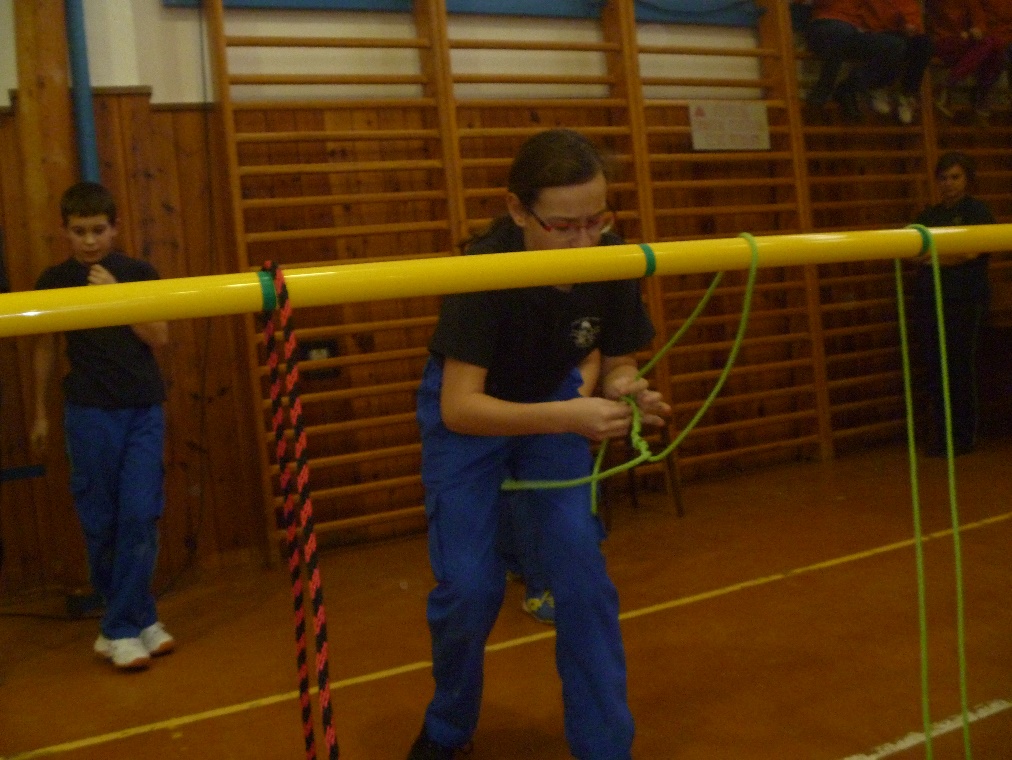 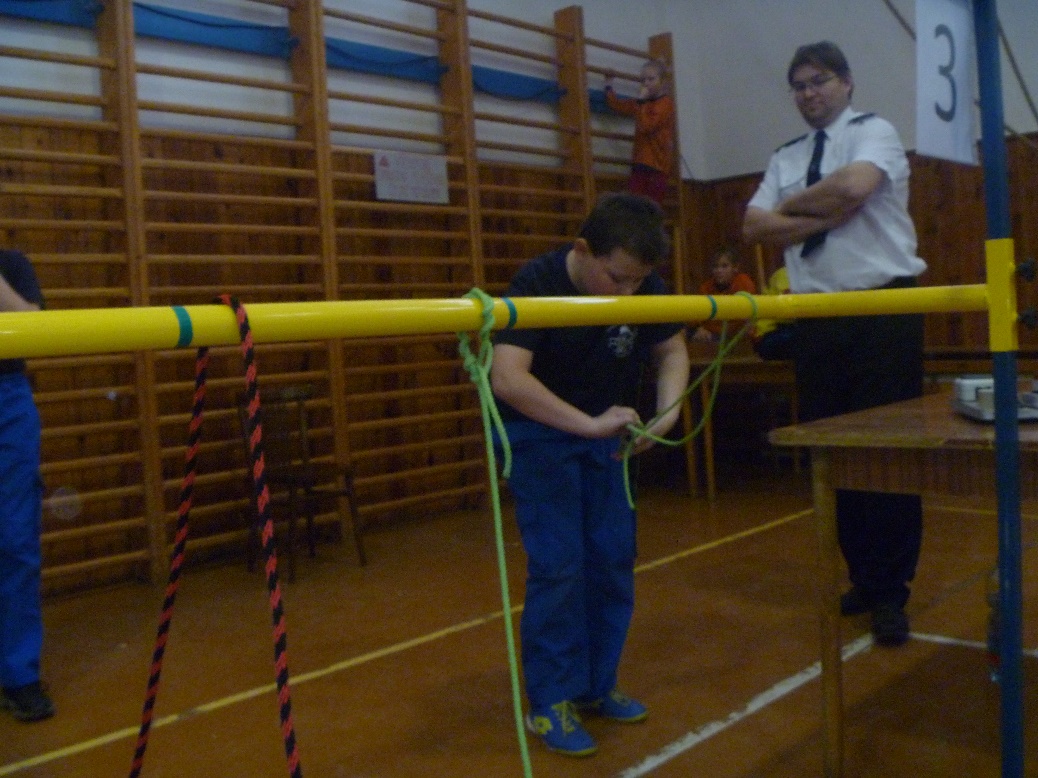 zapsala Lucie SáňkováZákladní kolo mladší žáciNej 16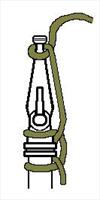 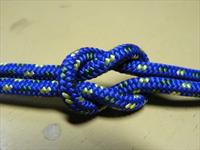 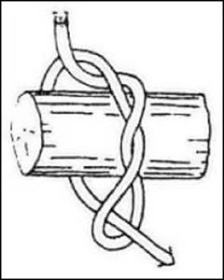 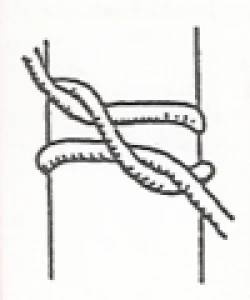 Základní kolo starší žáciNej 16Nej 16PořadíDružstvo1. čas2. čas1Hostěrádky Rešov A17,0918,682Hostěrádky Rešov B19,0421,113Kobeřice Ohniváci20,4039,374Kanice A21,6132,525Luleč Broučci22,6724,346Milešovice 123,5454,377Drnovice 5B51,4023,658Kobeřice Ohniváci B24,3625,389Brno - Útěchov50,4325,5610Dražovice 127,8136,2911Drnovice 6A28,7832,2512Kobeřice Ohniváci C34,9229,7513Dolní Kounice51,3030,1814Ivanovice na Hané 133,6132,7215Křížanovice33,8433,3716Hrušovany u Brna33,4934,6317Drnovice 5A34,3035,1618Brno – Útěchov 250,3935,2919Hodějice 139,2460,3120Bosonohy64,8541,6121Kobylnice 342,0372,3322Dražovice 267,9047,5523Dražovice 453,4252,9524Bořetice53,1774,9025Kobylnice 154,4557,6826Hodějice 274,5055,8527Kanice B56,7957,9728Moutnice80,3465,0229Milešovice 266,34106,0030Kobylnice 288,2170,1331Moutnice 2101,92103,34PořadíDružstvo1. čas2. čas3. časBodyVítěz1Hostěrádky-Rešov A38,3019,9819,242Hostěrádky-Rešov A16Hrušovany u Brna25,5042,1731,3712Hostěrádky-Rešov B21,3720,412Hostěrádky-Rešov B15Křižanovice46,2768,9103Kobeřice Ohniváci A21,3820,302Kobeřice Ohniváci A14Ivanovice na Hané 130,9463,3804Kanice A20,5029,7622,802Kanice A13Dolní Kounice32,6425,2438,4615Luleč Broučci20,6620,682Luleč Broučci12Kobeřice Ohniváci C54,6942,5106Milešovice 141,1120,1342,15111Drnovice 6A27,9429,2826.092Drnovice 6A7Drnovice 5B29,1437,172Drnovice 5B10Dražovice68,7351,9708Kobeřice Ohniváci B22,2444,2624,502Kobeřice Ohniváci B9Brno - Útěchov23,6929,3647,981PořadíDružstvo1. čas2. čas1Brno-Jundrov A14,9313,782Strachotín15,3015,163Luleč Kajmani 116,3915,434Luleč Kajmani 228,5115,675Kobeřice u Brna A16,0250,726Drnovice 3A16,0428,187Drnovice 1B16,7834,198Hostěrádky-Rešov17,2316,989Brno - Útěchov17,9725,6410Drnovice 1A27,6619,8711Veverská Bitýška21,2019,9312Koválovice32,8320,2413Drnovice - Milešovice20,8322,4414Kanice21,8133,6015Brno – Jundrov B28,1922,8216Kobeřice u Brna B25,0731,4917Koválovice 226,1028,4118Syrovice 131,2426,4419Kobylnice 227,9342,6720Milešovice 228,4543,3521Drnovice 3B39,1628,8922Milešovice 348,4129,7723Křižanovice32,0850,6424Bedřichovice 355,0534,9125Bedřichovice 251,9935,7226Bedřichovice 136,7046,9027Kobylnice 137,3337,8728Bořetice40,6045,0629Hrušovany u Brna 253,5140,7830Ivanovice na Hané 140,8546,7031Hlína41,3652,5132Dolní Kounice43,7452,1133Bedřichovice 448,9146,2134Moutnice61,4953,7435Hrušovany u Brna61,1269,33PořadíDružstvo1. čas2. čas3. časBodyVítěz1Brno – Jundrov A15,6117,112Brno – Jundrov A16Kobeřice u Brna57,7446,7102Strachotín24,8914,3516,512Strachotín15Brno – Jundrov B19,9329,4620,4713Luleč Kajmani 117,0427,702Luleč Kajmani 114Kanice41,0855,2704Luleč Kajmani 248,1122,6916,192Luleč Kajmani 213Drnovice - Milešovice19,0633,6019,6615Kobeřice u Brna A16,6919,522Kobeřice u Brna A12Kovalovice23,8048,3206Drnovice 3A29,1223,332Drnovice 3A11Veverská Bitýška51,8329,2007Drnovice 1B19,8316,71010Drnovice 1A18,2715,142Drnovice 1A8Hostěrádky - Rešov17,8430,5724,0919Brno - Útěchov41,6425,9218,072Brno - ÚtěchovPořadíDružstvo1. čas2. čas3. časBodyVítěz1Strachotín19,4115,8614,882Strachotín8Drnovice 3A19,0128,7519,7712Drnovice 1A15,8918,342Drnovice 1A7Brno - Útěchov27,4618,9803Brno – Jundrov A15,0418,102Brno – Jundrov A6Luleč Kajmani 115,8535,8204Luleč Kajmani 216,6817,042Luleč Kajmani 25Kobečice u Brna19,1325,460